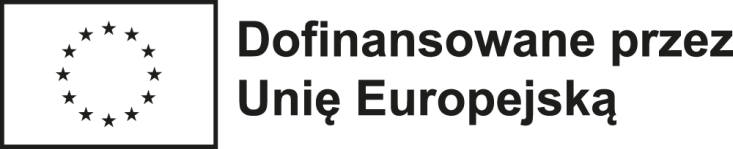 Ankieta rekrutacyjna do udziału w projekcie numer: 2023-1-PL01-KA122-SCH-000128424Tytuł: Uczyć nowocześnie, uczyć lepiej!
realizowanego przez Zespół Szkół Specjalnych w Piekarach Śląskich
w ramach Programu Erasmus+ Akcja KA101„Mobilność kadry edukacji szkolnej”1. Dane kandydata:KLAUZULA INFORMACYJNAAdministratorem danych osobowych przetwarzanych w celu realizacji projektu numer: 2023-1-PL01-KA122-SCH-000128424Tytuł: Uczyć nowocześnie, uczyć lepiej!” realizowanego  w ramach programu Erasmus+ Akcja KA101„Mobilność kadry edukacji szkolnej”  jest Zespół Szkół Specjalnych w Piekarach Śląskich.            Zgodnie z Rozporządzeniem Parlamentu Europejskiego i Rady (UE) 2016/679 z dnia 27 kwietnia 2016 r. w sprawie ochrony osób fizycznych w związku z przetwarzaniem danych osobowych i w sprawie swobodnego przepływu takich danych oraz uchylenia dyrektywy 95/46/WE (ogólne rozporządzenie o ochronie danych), publ. Dz. Urz. UE L Nr 119, s. 1 osobie, której dane dotyczą przysługuje prawo:żądania dostępu do danych osobowych;sprostowania, usunięcia lub ograniczenia przetwarzania danych osobowych;wniesienia sprzeciwu;wycofania zgody w każdym momencie, jednak bez wpływu na zgodność z prawem przetwarzania danych osobowych, którego dokonano na podstawie zgody przed jej cofnięciem;wniesienia skargi do Prezesa Urzędu Ochrony Danych Osobowych, ul. Stawki 2, 00 – 193 Warszawa.Zapoznałam/-em się z treścią powyższego.…………………,dn.....................                                                        ……………………………                                                                                                                                                                 czytelny podpis                                     ZGODA NA PRZETWARZANIE DANYCH OSOBOWYCH Wyrażam zgodę na przetwarzanie moich danych osobowych przez Zespół Szkół Specjalnych w Piekarach Śląskich zgodnie z rozporządzeniem Parlamentu Europejskiego i Rady (UE) 2016/679 z dnia 27 kwietnia 2016r. w sprawie ochrony osób fizycznych w związku z przetwarzaniem danych osobowych i w sprawie swobodnego przepływu takich danych oraz uchylenia dyrektywy 95/96/WE (ogólne rozporządzenie o ochronie danych) publ.Dz. Urz. UE L Nr 119,s 1. w celu realizacji projektu numer: 2023-1-PL01-KA122-SCH-000128424Tytuł: Uczyć nowocześnie, uczyć lepiej! realizowanego  w ramach programu Erasmus+ Akcja KA101„Mobilność kadry edukacji szkolnej” …………………,dn.....................                                                        ……………………………                                                                                                                                                      czytelny podpis Komisja Rekrutacyjna w składzie:                                                            2. Kryteria rekrutacji:…………………,dn.....................                                                            ……………………………                                                                                                                                                               czytelny podpisZałącznik nr 2Oświadczenie o rezygnacji z udziału w projekcie numer: 2023-1-PL01-KA122-SCH-000128424Tytuł: Uczyć nowocześnie, uczyć lepiej!Oświadczam, że z dniem ……………………………. rezygnuję z udziału w projekcie:numer: 2023-1-PL01-KA122-SCH-000128424Tytuł: Uczyć nowocześnie, uczyć lepiej!Do dnia…………………………………………………… zobowiązuję się dokonać zwrotu przeznaczonych na moje szkolenie środków lub pokryć koszt zmiany uczestnika mobilności.              miejscowość i data                                                  czytelny podpis kandydataimię i nazwiskodata i miejsce urodzeniaadres zamieszkaniaPESELstanowiskomiejsce zatrudnienianumer telefonuadres e – mailwybrany kurs/szkolenie(działanie)                                                          Wypełnia Komisja RekrutacyjnaNa podstawie informacji zawartych w ankiecie rekrutacyjnej stwierdzono, że kandydat………………………………………………………………………………………...kwalifikuje/ nie kwalifikuje się do udziału w projekcie.Kryteria formalne TAK/NIE (wypełnia komisja)Złożenie w wyznaczonym terminie kompletu dokumentów, w tym oświadczenia o wyrażeniu zgody na przetwarzanie danych osobowych (zawarte w ankiecie rekrutacyjnej)Zatrudnienie w ZSS Piekary Śląskie na stanowisku  .........................................od...................Kryteria (wypełnia Kandydat)Punkty 1-3(wypełnia Komisja)Motywacja do wzięcia udziału w określonej  mobilności:Staż pracy:                                             w tym w ZSS Piekary Śląskie: W jaki sposób wzbogacasz swój warsztat pracy?Dotychczasowe zaangażowanie w pracę na rzecz szkoły oraz realizację projektów szkolnych, współpracę szkoły z instytucjami zewnętrznymi, organizację dodatkowych przedsięwzięć na rzecz uczniów - jakie?:Zaproponowanie działań związanych z realizacją i upowszechnianiem projektu:Proszę podać jakie posiadane umiejętności, potrzeby lub kwalifikacje są zbieżne                      z założeniami wybranego  szkolenia?Znajomość języka angielskiego (oświadczenie kandydata) .                                               Znajomość na poziomie:                    Dokument potwierdzający:……………………………………………… ………………………………………………